Участники конкурса профессионального мастерства «Учитель года Самарской области – 2021»ФИО педагогаДолжность и место работыПедагогическое кредо педагогаПрофессиональные ценности и личностные ценности, наиболее близкие участнику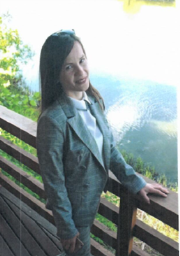 Балабанова Олеся Александровнаучитель русского языка и литературы ГБОУ СОШ с. Малая Малышевка м.р. КинельскийЛюди перестают мыслить, когда перестают читать, а учитель перестаёт быть учителем, если не постигает ничего нового Д. ДидроОткрытость и честность по отношению к окружающим. 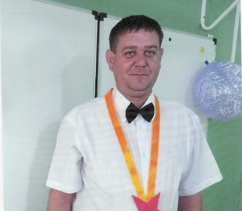 Веркеев Дмитрий Николаевичучитель начальных классовГБОУ СОШ с. Алакаевка м.р. КинельскийУчитель – это тот, кто способен спуститься с высот своих знаний до незнания ученика и вместе с ним совершать восхождениеКомпетентность, креативность, толерантность, ответственность, любознательность, наблюдательность, артистичность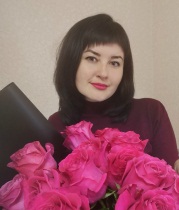 Захарова Елена Сергеевнаучитель математикиГБОУ СОШ с. Бузаевкам.р. КинельскийЧтобы быть хорошим педагогом, нужно любить то, что преподаешь, и любить тех, кому преподаешьДобросовестность, целеустремленность, уважение интересов и чувств ребенка, индивидуальный подход к обучающимся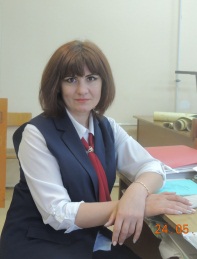 Курбанова Наталья Юрьевнаучитель изобразительного искусства, технологииУчиться никогда не поздноВыдержка, тактичность, позитивность, доброта, вера в светлое будущее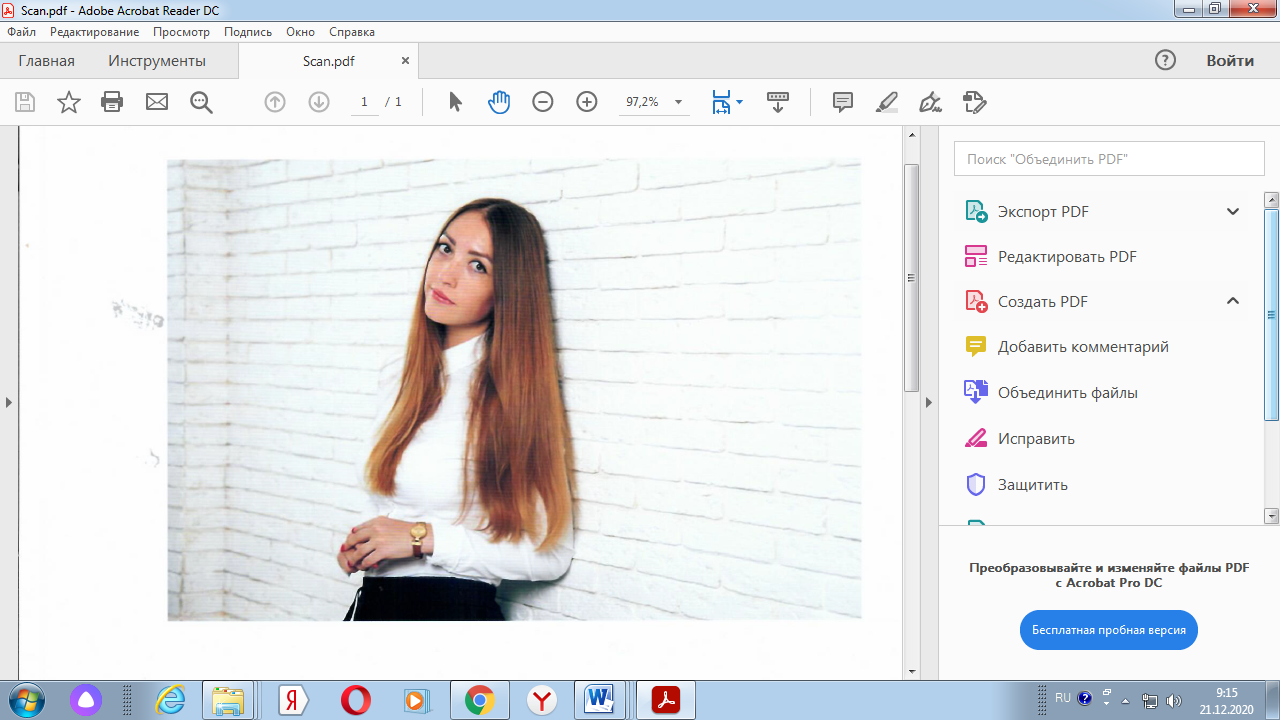 Плеханова Ксения ЮрьевнаУчитель информатики ГБОУ СОШ №8 п.г.т. Алексеевка г.о. КинельУчитель должен постоянно учиться, развиваться и самосовершенствоватьсяМне нравится осознавать, что я могу приносить пользу, могу поделиться своими знаниями, научиться большему и помочь стать успешнее каждому, кто к этому стремиться